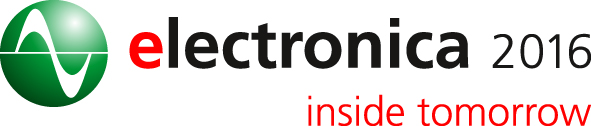 PRODUCERmediaBOX TV GmbHFirmensitz: Birkenstr. 93, 85452 Eichenried | Production Office: c/o Messe München, Willy-Brandt-Allee 9, 81829 MünchenTel.: +49 89 927929 50 | Mail: redaktion@mediaboxtv.com | www.mediaboxtv.comPRODUCERmediaBOX TV GmbHFirmensitz: Birkenstr. 93, 85452 Eichenried | Production Office: c/o Messe München, Willy-Brandt-Allee 9, 81829 MünchenTel.: +49 89 927929 50 | Mail: redaktion@mediaboxtv.com | www.mediaboxtv.comPRODUCERmediaBOX TV GmbHFirmensitz: Birkenstr. 93, 85452 Eichenried | Production Office: c/o Messe München, Willy-Brandt-Allee 9, 81829 MünchenTel.: +49 89 927929 50 | Mail: redaktion@mediaboxtv.com | www.mediaboxtv.comPRODUCERmediaBOX TV GmbHFirmensitz: Birkenstr. 93, 85452 Eichenried | Production Office: c/o Messe München, Willy-Brandt-Allee 9, 81829 MünchenTel.: +49 89 927929 50 | Mail: redaktion@mediaboxtv.com | www.mediaboxtv.comPRODUCERmediaBOX TV GmbHFirmensitz: Birkenstr. 93, 85452 Eichenried | Production Office: c/o Messe München, Willy-Brandt-Allee 9, 81829 MünchenTel.: +49 89 927929 50 | Mail: redaktion@mediaboxtv.com | www.mediaboxtv.comPRODUCERmediaBOX TV GmbHFirmensitz: Birkenstr. 93, 85452 Eichenried | Production Office: c/o Messe München, Willy-Brandt-Allee 9, 81829 MünchenTel.: +49 89 927929 50 | Mail: redaktion@mediaboxtv.com | www.mediaboxtv.comPRODUCERmediaBOX TV GmbHFirmensitz: Birkenstr. 93, 85452 Eichenried | Production Office: c/o Messe München, Willy-Brandt-Allee 9, 81829 MünchenTel.: +49 89 927929 50 | Mail: redaktion@mediaboxtv.com | www.mediaboxtv.comPRODUCERmediaBOX TV GmbHFirmensitz: Birkenstr. 93, 85452 Eichenried | Production Office: c/o Messe München, Willy-Brandt-Allee 9, 81829 MünchenTel.: +49 89 927929 50 | Mail: redaktion@mediaboxtv.com | www.mediaboxtv.comPRODUCERmediaBOX TV GmbHFirmensitz: Birkenstr. 93, 85452 Eichenried | Production Office: c/o Messe München, Willy-Brandt-Allee 9, 81829 MünchenTel.: +49 89 927929 50 | Mail: redaktion@mediaboxtv.com | www.mediaboxtv.comPRODUCERmediaBOX TV GmbHFirmensitz: Birkenstr. 93, 85452 Eichenried | Production Office: c/o Messe München, Willy-Brandt-Allee 9, 81829 MünchenTel.: +49 89 927929 50 | Mail: redaktion@mediaboxtv.com | www.mediaboxtv.comFormat: HDTV 1080p25Location: GERLocation: GERLocation: GERDate: 2016/11/08Date: 2016/11/08Date: 2016/11/08For: Messe MünchenFor: Messe MünchenFor: Messe MünchenTitel:  electronica 2016 eTV Show Automotive Electronics Titel:  electronica 2016 eTV Show Automotive Electronics Titel:  electronica 2016 eTV Show Automotive Electronics Titel:  electronica 2016 eTV Show Automotive Electronics Titel:  electronica 2016 eTV Show Automotive Electronics Titel:  electronica 2016 eTV Show Automotive Electronics Titel:  electronica 2016 eTV Show Automotive Electronics Titel:  electronica 2016 eTV Show Automotive Electronics Titel:  electronica 2016 eTV Show Automotive Electronics Nr.:Take:Take:Take:Timecode:Timecode:Timecode:Timecode:IntroIntroIntro00:0000:00HostHostHost00:0500:05Atmospheric shots trade fair Atmospheric shots trade fair Atmospheric shots trade fair 00:2700:3700:2700:37 Host Host Host00:7300:73Test TrackTest TrackTest Track01:0101:01Interview with Lars Reger (CTO Automotive, NXP Semiconductors)Interview with Lars Reger (CTO Automotive, NXP Semiconductors)Interview with Lars Reger (CTO Automotive, NXP Semiconductors)01:1101:11HostHostHost02:5302:53MAZ: Infineon Technologies AG, Tragant, Renesas Electronics Europe GmbH, RohmMAZ: Infineon Technologies AG, Tragant, Renesas Electronics Europe GmbH, RohmMAZ: Infineon Technologies AG, Tragant, Renesas Electronics Europe GmbH, Rohm03:2303:23Interview with Stefan Grötsch (Principal Key Expert Applications, OSRAM Opto Semiconductors)Interview with Stefan Grötsch (Principal Key Expert Applications, OSRAM Opto Semiconductors)Interview with Stefan Grötsch (Principal Key Expert Applications, OSRAM Opto Semiconductors)05:3105:31Atmospheric shots trade fair Atmospheric shots trade fair Atmospheric shots trade fair Atmospheric shots trade fair 06:5506:55HostHostHostHost07:0507:05EndEndEndEnd07:4307:43